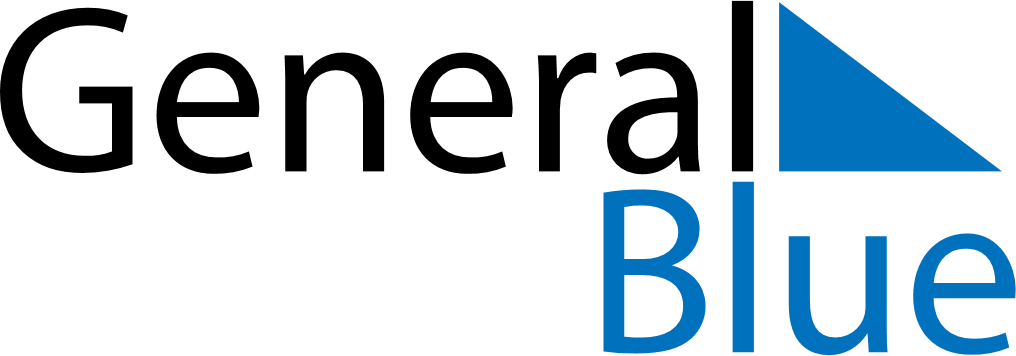 May 2024May 2024May 2024May 2024May 2024May 2024Nizhniy Novgorod, RussiaNizhniy Novgorod, RussiaNizhniy Novgorod, RussiaNizhniy Novgorod, RussiaNizhniy Novgorod, RussiaNizhniy Novgorod, RussiaSunday Monday Tuesday Wednesday Thursday Friday Saturday 1 2 3 4 Sunrise: 4:18 AM Sunset: 7:43 PM Daylight: 15 hours and 25 minutes. Sunrise: 4:15 AM Sunset: 7:46 PM Daylight: 15 hours and 30 minutes. Sunrise: 4:13 AM Sunset: 7:48 PM Daylight: 15 hours and 34 minutes. Sunrise: 4:11 AM Sunset: 7:50 PM Daylight: 15 hours and 38 minutes. 5 6 7 8 9 10 11 Sunrise: 4:09 AM Sunset: 7:52 PM Daylight: 15 hours and 42 minutes. Sunrise: 4:07 AM Sunset: 7:54 PM Daylight: 15 hours and 47 minutes. Sunrise: 4:04 AM Sunset: 7:56 PM Daylight: 15 hours and 51 minutes. Sunrise: 4:02 AM Sunset: 7:58 PM Daylight: 15 hours and 55 minutes. Sunrise: 4:00 AM Sunset: 8:00 PM Daylight: 15 hours and 59 minutes. Sunrise: 3:58 AM Sunset: 8:02 PM Daylight: 16 hours and 3 minutes. Sunrise: 3:56 AM Sunset: 8:04 PM Daylight: 16 hours and 7 minutes. 12 13 14 15 16 17 18 Sunrise: 3:54 AM Sunset: 8:06 PM Daylight: 16 hours and 11 minutes. Sunrise: 3:52 AM Sunset: 8:07 PM Daylight: 16 hours and 15 minutes. Sunrise: 3:50 AM Sunset: 8:09 PM Daylight: 16 hours and 19 minutes. Sunrise: 3:48 AM Sunset: 8:11 PM Daylight: 16 hours and 22 minutes. Sunrise: 3:47 AM Sunset: 8:13 PM Daylight: 16 hours and 26 minutes. Sunrise: 3:45 AM Sunset: 8:15 PM Daylight: 16 hours and 30 minutes. Sunrise: 3:43 AM Sunset: 8:17 PM Daylight: 16 hours and 33 minutes. 19 20 21 22 23 24 25 Sunrise: 3:41 AM Sunset: 8:19 PM Daylight: 16 hours and 37 minutes. Sunrise: 3:40 AM Sunset: 8:21 PM Daylight: 16 hours and 41 minutes. Sunrise: 3:38 AM Sunset: 8:22 PM Daylight: 16 hours and 44 minutes. Sunrise: 3:36 AM Sunset: 8:24 PM Daylight: 16 hours and 47 minutes. Sunrise: 3:35 AM Sunset: 8:26 PM Daylight: 16 hours and 51 minutes. Sunrise: 3:33 AM Sunset: 8:28 PM Daylight: 16 hours and 54 minutes. Sunrise: 3:32 AM Sunset: 8:29 PM Daylight: 16 hours and 57 minutes. 26 27 28 29 30 31 Sunrise: 3:30 AM Sunset: 8:31 PM Daylight: 17 hours and 0 minutes. Sunrise: 3:29 AM Sunset: 8:32 PM Daylight: 17 hours and 3 minutes. Sunrise: 3:28 AM Sunset: 8:34 PM Daylight: 17 hours and 6 minutes. Sunrise: 3:26 AM Sunset: 8:35 PM Daylight: 17 hours and 9 minutes. Sunrise: 3:25 AM Sunset: 8:37 PM Daylight: 17 hours and 11 minutes. Sunrise: 3:24 AM Sunset: 8:38 PM Daylight: 17 hours and 14 minutes. 